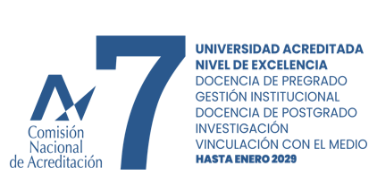 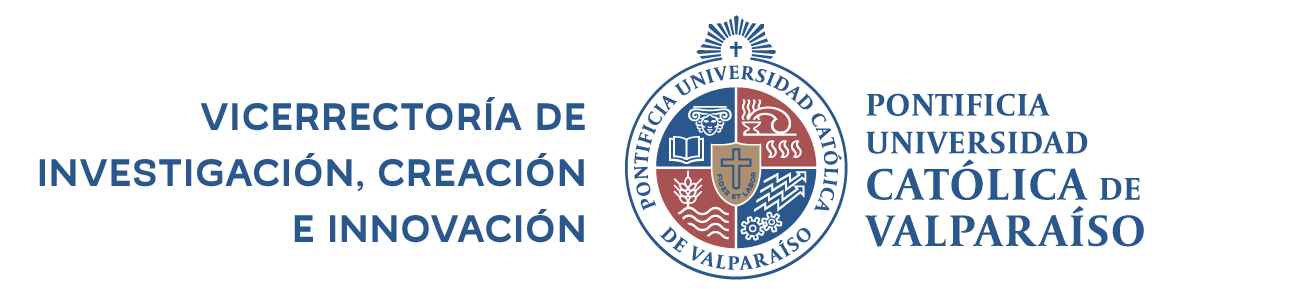 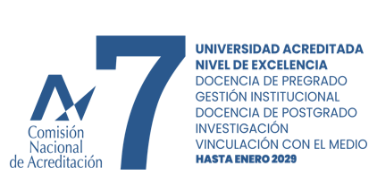 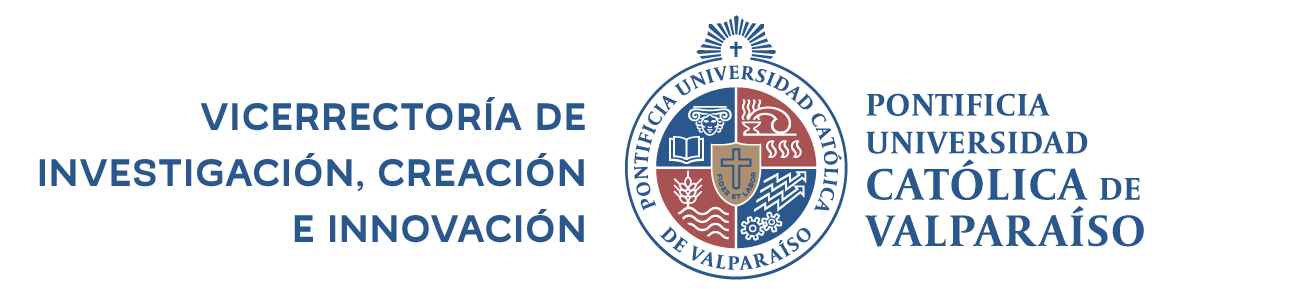 Instructivo de Postulación Proyecto DI-REGULAR 20241.  Complete y envíe el Formulario de Inscripción en línea: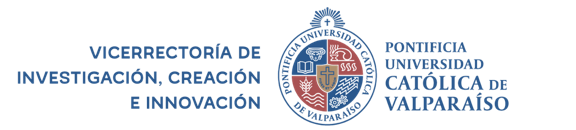 		https://forms.gle/hzacJmFgnFiUY1hs62.  Complete el Formulario Oficial de postulación en archivo word3.  Envíe el Formulario Oficial (postulación completa) en versión PDF al correo electrónico: kevin.fernandoy@pucv.cl4.  Plazo de postulación: Día 22 de marzo de 2024. Dirección de InvestigaciónVINCI